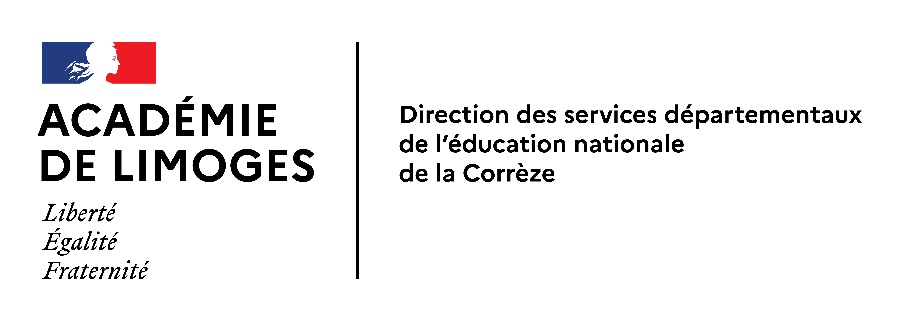 Renseignements concernant l’AESH :NOM :                                Prénom :                          Adresse : Résidence administrative : PIAL : Renseignements concernant le stage :Nom de l’entreprise de l’organisme :Adresse :Dates : du                (au matin)  au                       (au soir)Fait à                    le            L’AESH                                                                                                                 Le pilote du PIAL            Nom :            Prénom :            Signature :                                                                                                                                          Signature :  Pièces à fournir :Copie de la carte grise du véhicule utilisé,Copie de l’attestation d’assurance,RIB. : remboursement sur la base du tarif 2nd classe SNCF : peuvent être retenues la distance établissement/lieu de stage ou domicile/lieu de stage                                                                                                                          Nombre de trajets pour la période de stageDistance AR en km (2)Distance (en km)  pour le mois considéré